主辦單位：台灣法學會商事法委員會/逢甲大學財經法律研究所/台灣企業法律學會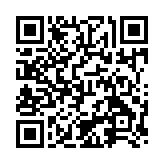 協辦單位：台灣法學雜誌時間：2014年11月28日 (五) 09:30-17:30  (報到時間：09:30-09:50) 地點：407台中市西屯區文華路100號  逢甲大學商學院 第八國際會議廳 (商學八樓)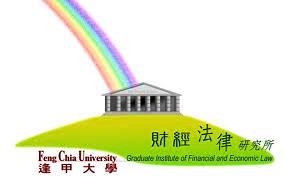 報名網址：http://www.beclass.com/rid=1735432545b209c77c66議          程議          程議          程09：30-09：50報      到開幕致詞09：50-10：00逢甲大學商學院   王 葳 院長第一場次10：00-12：00   主持人 亞洲大學財經法律學系  唐淑美 主任   1. 海上保險之超額定值保險之問題      報告人  中正大學法律學系      羅俊瑋 教授     與談人  交通大學科技法律所    陳俊元 教授   2. 大股東出售持股與大股東忠實義務之省思      報告人  亞洲大學財經法律學系  楊君毅 教授     與談人  中正大學法律學系      周振鋒 教授12：00-13：00午   餐   時   間第二場次13：00-15：00   主持人 逢甲大學財經法律所    林俊宏 所長   1. 關係企業平行貸款(Side-stram loan)之法律問題     報告人  逢甲大學財經法律所    廖崇宏 教授     與談人  台北大學法律學系      陳彥良 教授   2.從美國法探討醫療方法專利適格性      報告人  中興大學法律學系      陳龍昇 教授     與談人  逢甲大學財經法律所    王偉霖 教授15：00-15：20休   息   時   間第三場次15：20-17：20   主持人 台灣法學會商事法委員會  廖大穎 主任委員論保險業社會責任與永續發展       報告人  東海大學法律學系      卓俊雄 教授     與談人  輔仁大學財經法律學系  李志峰 教授美國法中詐欺市場理論的最新發展─                                                                                                                               由Halliburton I、Amgen到Halliburton II      報告人  台北商業大學財金學系  施建州 教授     與談人  清華大學科技法律所    蔡昌憲 教授閉幕致詞17：20-17：30  主持人 逢甲大學財經法律所     林俊宏 所長